„Znajomość jednego języka stawia cię w korytarzu życia. Dwa języki otwierają wszystkie drzwi na twojej drodze.”
„One language sets you in a corridor for life. Two languages open 
every door along the way.”Frank Smith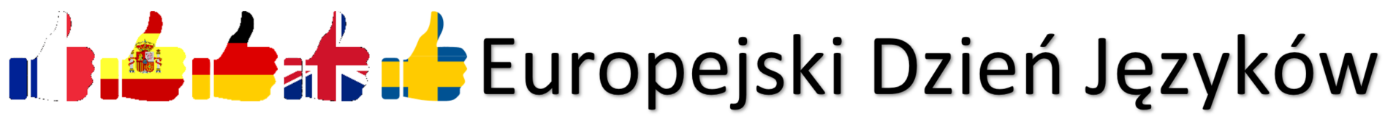 organizowany przez 
Zespół Szkół Ogólnokształcących im Stanisława Staszica w Zgierzu we współpracy z Państwową Szkołą Muzyczną I i II stopnia 
w Zgierzu26 września 2023 roku w godzinach 11:00 – 14:00Szczegółowy program wydarzenia:Uroczyste rozpoczęcie, powitanie gości.Prezentacja krajów sprawujących prezydencję w Radzie Unii Europejskiej w 2023 roku:„I cóż, że ze Szwecji” „Hiszpańska fiesta” Quiz – „Co wiesz na temat krajów sprawujących prezydencję w Unii Europejskiej 
w 2023 roku”- wręczenie nagród zwycięzcy.„Dlaczego warto uczyć się języka francuskiego i języka niemieckiego” – prezentacja.Quiz – „Francja, Niemcy – cywilizacja, kultura, język”- wręczenie nagród zwycięzcy.„Taryfą za winkiel na krańcówkę po migawkę – czyli o co chodzi w gwarze łódzkiej” – prezentacja.Happening – flagi europejskie.Muzyczne rozmaitości europejskich kompozytorów – występy uczniów Państwowej Szkoły Muzycznej I i II stopnia w Zgierzu.Europejskie śniadania – poczęstunek.